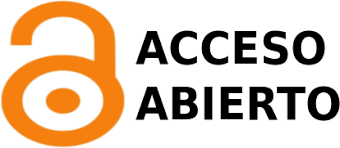 Fuente: Biblioteca CURZAACCESO ABIERTO“El Acceso Abierto (open acces) está vinculado a las iniciativas o proyectos que favorezcan y promuevan el acceso abierto, libre y sin restricciones de los trabajos publicados por la comunidad científica” (Melero, R., 2005).Las revistas de acceso abierto se pueden dividir en cuatro:Revistas tradicionales que después de un periodo de embargo (seis o doce meses) ponen sus artículos a disposición de la comunidad sin costo.Publicaciones de acceso abierto en la que los autores pagan para publicar, ejemplo: PLOS.Publicaciones de acceso abierto en las que el autor no paga por la publicación, ej las revistas de DOAJ creado y mantenido por la Universidad de Lund.Modelos híbridos que tienen pago con suscripción o pago del autor con lo que el artículo queda de acceso abierto, ej. Nucleic Acids Research.Melero, R. (2005) Acceso abierto a las publicaciones científicas: definición, recursos, copyright e impacto. El profesional de la información 14(4):255-266.